Migration und ihre FormenOrdnen Sie die zwei Karikaturen (M1, M2) nachfolgenden Begriffen zu und definieren Sie diese: Arbeitsmigration, Flüchtling Assimilation.Nennen Sie weiters Push- und Pull-Faktoren, die zu Migration führen.Analysieren Sie, welche Möglichkeiten sich den Europäern durch das Schengener Abkommen bieten (M1, M3). Bewerten Sie die Stimmung in der Bevölkerung gegenüber Asylanten/innen, wie sie in den vorliegenden Medien vermittelt wird (M2, M4, M5). Beziehen Sie Stellung und begründen Sie, ob bereits eine Islamisierung des Abendlandes stattfindet oder in der Vergangenheit bereits stattgefunden haben müsste (M6). M 3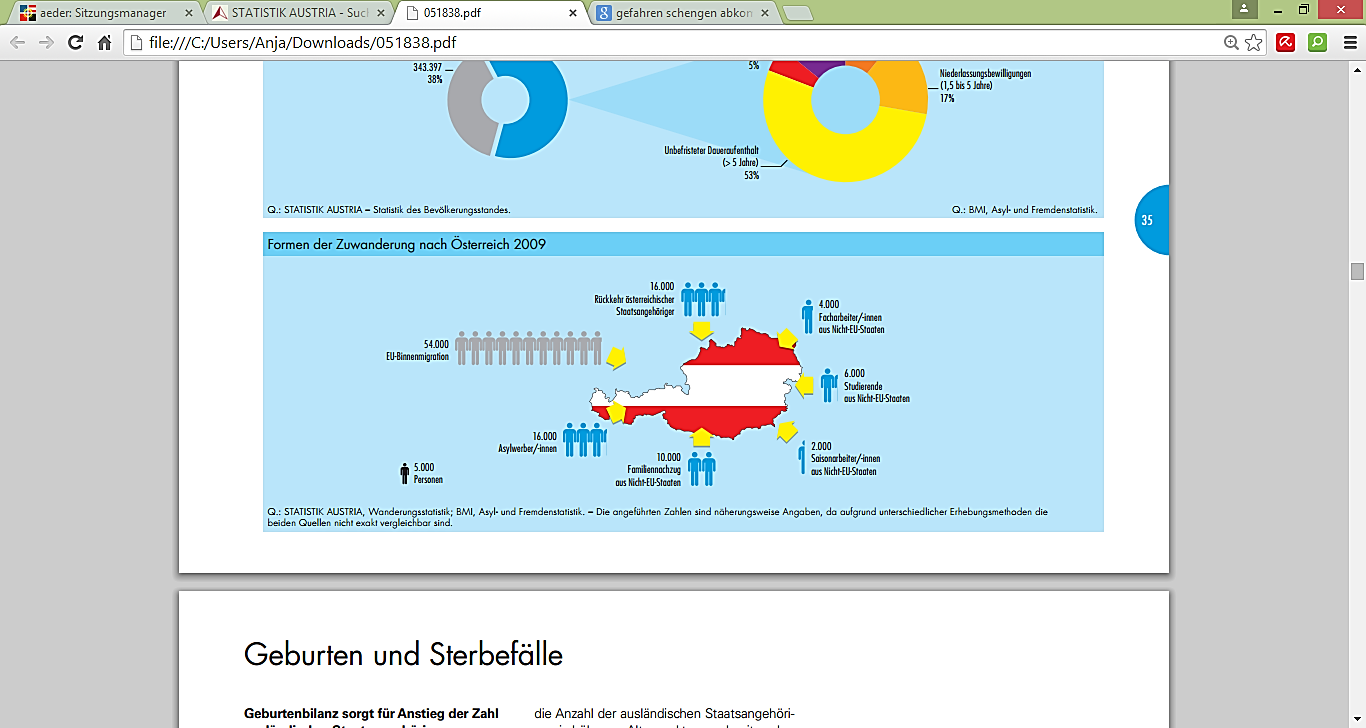 M 4: Schon wieder braune Brandstifter in Bayern?	19. Dezember 2014Eine Woche nach dem Neonazi-Brandanschlag auf ein bayrisches Asylheim brennt eine Flüchtlingsunterkunft in Bayreuth. Zunächst gibt es keine Hinweise auf einen Anschlag.In einer Flüchtlingsunterkunft in Bayreuth hat es am späten Donnerstagabend gebrannt. Drei Personen sind verletzt worden. Sie mussten mit Rauchvergiftungen in Spitalpflege gebracht werden, wie ein Polizeisprecher gegenüber «welt.de» sagte.Die Brandursache ist laut Polizei noch ungeklärt. Erst vor einer Woche hatten Unbekannte im bayrischen Vorra eine Flüchtlingsunterkunft in Brand gesetzt. Die Täter sprayten Hakenkreuze und eine Neonaziparole auf ein Nebengebäude. (fbs)M 5: Asylwerber erstochen: Tausende bei Demo in Dresden	17. Jänner 2015Demonstranten kritisieren Anti-Islam-Bewegung Pegida - Kundgebung für Toleranz und Vielfalt in MannheimDresden/Mannheim - Mehrere Tausend Menschen haben in Dresden eines erstochenen Asylwerbers aus Eritrea gedacht. Die Demonstranten forderten bei dem Marsch durch die Innenstadt eine rasche Aufklärung des Falls. Dabei wurde auch die Befürchtung geäußert, die Tat könne rassistisch motiviert gewesen sein.Zudem wurde die Pegida-Bewegung ("Patriotische Europäer gegen die Islamisierung des Abendlandes") kritisiert. Durch deren Aufmärsche sei Dresden zu einem "Zentrum der Fremdenfeindlichkeit" geworden, hieß es.Die Leiche des 20-Jährigen war am Dienstag in der Früh gefunden worden. Die Polizei hatte eine Fremdeinwirkung zunächst verneint und sprach erst nach der Obduktion von einem gewaltsamen Tod durch Messerstiche.Unterdessen demonstrierten in Mannheim Tausende Menschen für Toleranz und Vielfalt. "Mannheim sagt Ja zu den Flüchtlingen" rief Mitinitiator und Grünen-Stadtrat Gerhard Fontagnier den Teilnehmern am Samstag zu. Die Stadt sei bunt und werde es auch bleiben. Mit an der Spitze des Zuges ging Oberbürgermeister Peter Kurz (SPD). Die Polizei sprach zunächst von rund 10.000 Teilnehmern, deutlich mehr als erwartet. Viele hielten Schilder in die Höhe mit Aufschriften wie "Für eine Willkommenskultur" oder "Liebe Asylanten, bitte lasst uns mit den Pegida-Deutschen nicht allein". (APA, 17.1.2014)Quellen:M1: Eder, A. (2015): Karikatur Ribéry.M2: Eder, A. (2015): Karikatur Asyl.M3:Statistik Austria (2010): Migration und Integration.
< http://www.statistik.at/web_de/suchergebnisse/index.html > (Zugriff: 2015-01-20)M4: FBS (2014): Ausland. Feuer im Asylheim.
< http://www.20min.ch/ausland/news/story/28424376 > (Zugriff: 2015-01-20)M5: derStandard.at GmbH (2015): Asylwerber erstochen.
< http://derstandard.at/2000010542034/Asylwerber-erstochen-Tausende-bei-Demo-in-Dresden > (Zugriff: 2015-01-20)M6: Statistik Austria (2014): Asylansuchen.
<http://www.statistik.at/web_de/statistiken/bevoelkerung/wanderungen/asyl/index.html > (Zugriff: 2015-01-20)Name/E-Mail:Anja Eder, Anja.Eder@stud.sbg.ac.atlaufende Nr.:S06 gw6C 01Klasse:6. Klasse AHS-OberstufeLehrplankapitel:Konvergenzen und Divergenzen europäischer GesellschaftenRichtlernziel des Lehrplans:•	die europäische Dimension für die Gesellschaftsentwicklung erfassen und die Chancen für die eigene Lebens- und Berufsplanung erkennen. •	Erkennen, dass sich Europa zum Einwanderungskontinent entwickelt hatTitel:Migration und ihre Formen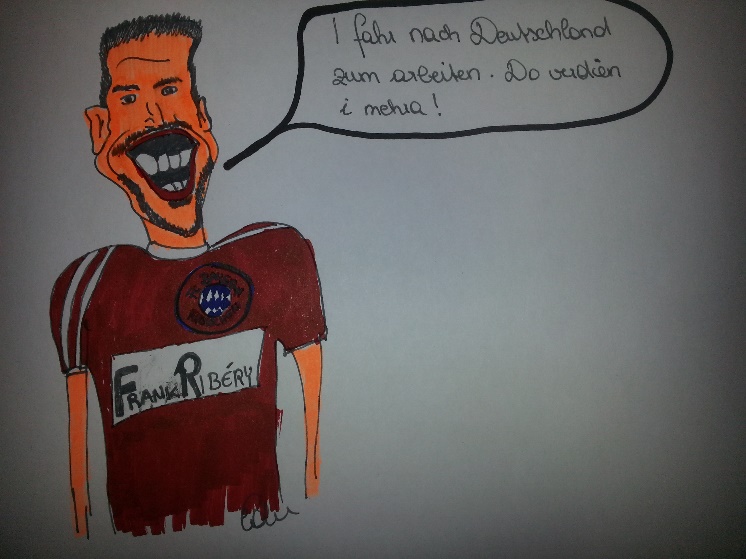 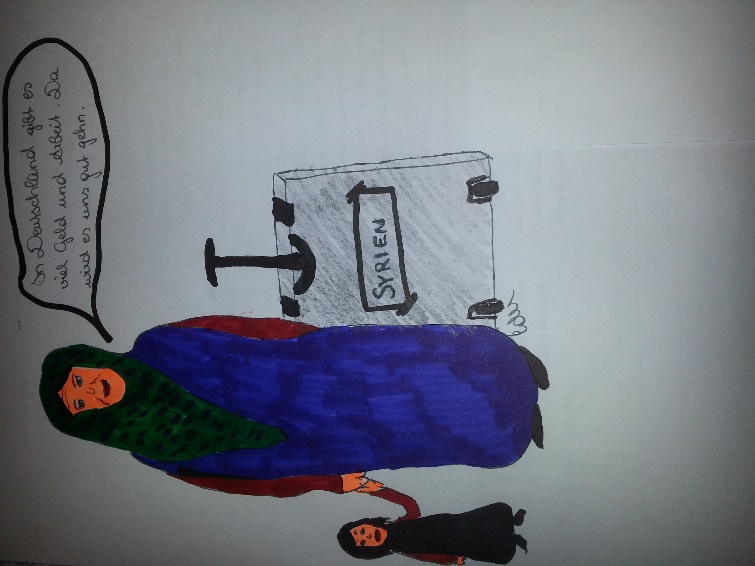 M 1M 2M 6: Asylanträge in Österreich seit 2003 nach StaatsangehörigkeitM 6: Asylanträge in Österreich seit 2003 nach StaatsangehörigkeitM 6: Asylanträge in Österreich seit 2003 nach StaatsangehörigkeitM 6: Asylanträge in Österreich seit 2003 nach StaatsangehörigkeitM 6: Asylanträge in Österreich seit 2003 nach StaatsangehörigkeitM 6: Asylanträge in Österreich seit 2003 nach StaatsangehörigkeitM 6: Asylanträge in Österreich seit 2003 nach StaatsangehörigkeitM 6: Asylanträge in Österreich seit 2003 nach StaatsangehörigkeitM 6: Asylanträge in Österreich seit 2003 nach StaatsangehörigkeitM 6: Asylanträge in Österreich seit 2003 nach StaatsangehörigkeitM 6: Asylanträge in Österreich seit 2003 nach StaatsangehörigkeitM 6: Asylanträge in Österreich seit 2003 nach StaatsangehörigkeitStaatsangehörigkeit20032004200520062007200820092010201120122013Insgesamt32.35924.63422.46113.34911.92112.84115.82111.01214.41617.41317.503Afghanistan2.3577579236997611.3822.2371.5823.6094.0052.589Albanien9378744653346817173469Algerien221234185138109173248304447575949Armenien1.098414516350405360440278224346300Georgien1.5251.731954564400511975370261300257Indien2.8221.8391.530479385355427433476401339Irak1.446232221380472490399336484491468Iran979343306274248250340387457761595Kosovo------1.332622358314935Moldawien1.1781.3461.210902545225217127795435Nigeria1.8491.828880421394535837573414400691Pakistan5085754981101031061832769491.8231.037Rumänien17311018877191614215134Russische Föderation6.7066.1724.3552.4412.6763.4353.5592.3222.3143.0912.841Serbien und Montenegro2.5262.8354.403--------Serbien (einschl. Kosovo)---2.5151.7601.702-----Sri Lanka11588344637142414132427Syrien15313177881661402791944229151.991Sonstige Staatsangehörigkeit2.2861.9661.6719488879221.0359021.0949491.194Q: STATISTIK AUSTRIA, BMI. Erstellt am 06.10.2014.; verändert durch Autor (2015)Q: STATISTIK AUSTRIA, BMI. Erstellt am 06.10.2014.; verändert durch Autor (2015)Q: STATISTIK AUSTRIA, BMI. Erstellt am 06.10.2014.; verändert durch Autor (2015)Q: STATISTIK AUSTRIA, BMI. Erstellt am 06.10.2014.; verändert durch Autor (2015)Q: STATISTIK AUSTRIA, BMI. Erstellt am 06.10.2014.; verändert durch Autor (2015)Q: STATISTIK AUSTRIA, BMI. Erstellt am 06.10.2014.; verändert durch Autor (2015)Q: STATISTIK AUSTRIA, BMI. Erstellt am 06.10.2014.; verändert durch Autor (2015)Q: STATISTIK AUSTRIA, BMI. Erstellt am 06.10.2014.; verändert durch Autor (2015)Q: STATISTIK AUSTRIA, BMI. Erstellt am 06.10.2014.; verändert durch Autor (2015)Q: STATISTIK AUSTRIA, BMI. Erstellt am 06.10.2014.; verändert durch Autor (2015)Q: STATISTIK AUSTRIA, BMI. Erstellt am 06.10.2014.; verändert durch Autor (2015)Q: STATISTIK AUSTRIA, BMI. Erstellt am 06.10.2014.; verändert durch Autor (2015)